Nom et Prénom de l’élève : _ _ _ _ _ _ _ _ _ _ _ _ _ _ _ _ _ _ _ _ _ _ _ _ _ _ _ _ 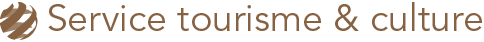 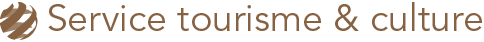 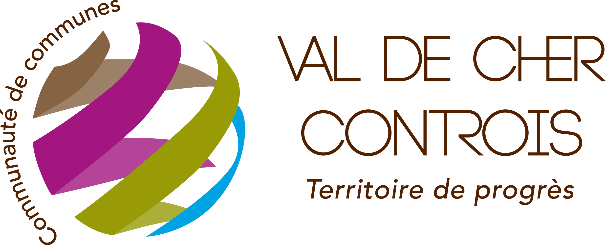 Date de naissance : _ _ _ _ _ _ _ _ _ _ _ _ _ _ _ _ Nom et Prénom du responsable légal : _ _ _ _ _ _ _ _ _ _ _ _ _ _ _ _ _ _ _ _ _ _ Adresse : _ _ _ _ _ _ _ _ _ _ _ _ _ _ _ _ _ _ _ _ _ _ _ _ _ _ _ _ _ _ _ _ _ _ _ _ _ _ _ _ _ _ _ _ _ _ _ _ _ _ _ _ _ _ _ _ _ _ _ _ _ _ _ _ _ _ _ _ _ _ _ _ _ _ _ _  :   1 _ _ _ _ _ _ _ _ _ _ _ (Domicile)	2 _ _ _ _ _ _ _ _ _ _ _  (lieu de travail)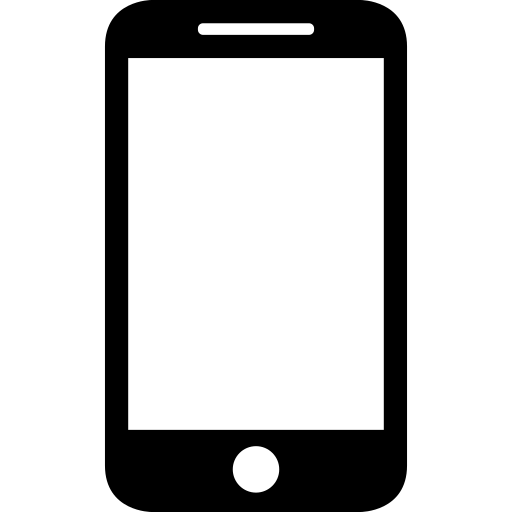             3 _ _ _ _ _ _ _ _ _ _ _ (Portable)	4 _ _ _ _ _ _ _ _ _ _ _  (autre)e-mail : _ _ _ _ _ _ _ _ _ _ _ _ _ _ _ _ _ _ _ _ _ _ _ _ _Niveau F.M. : _ _ _ _ _ _ _ _ _ _ _ _ _ _ _ _ _ _ _ _ _ _ _ _ _ _ Instrument pratiqué et niveau : _ _ _ _ _ _ _ _ _ _ _ _ _ _ _ _ _ _ _ _ _ _ _ _ _ _ Demande de location de l’instrument : OUI   -  NON Établissement scolaire fréquenté : _ _ _ _ _ _ _ _ _ _ _ _ _ _ _ _ _ _ _ _ _ _ _ _ Classe : _ _ _ _ _ _ _ _ _ _ _ _ _ _ _ Assurance extra scolaire : _ _ _ _ _ _ _ _ _ _ _ _ _ _ _ _ _ _ _ _ _ N° de police : _ _ _ _ _ _ _ _ _ _ _ _ _ _ _ _ Je reconnais avoir lu et accepté les termes du Règlement Intérieur et du règlement des études, adoptés en séance du Conseil communautaire du 27 juin 2016.              Lu et approuvé 								Fait à CONTRES, le